ІІ етап Всеукраїнської олімпіади з математики 2023 рік6 класСеред наведених чисел виберіть найбільше та найменше;;;…;.Відповідь обґрунтуйте.Вказівка: Якщо кожне число зменшити на 1 то отримаємо:;;;…;. Очевидно, що вони впорядковані в порядку зростання. Тому серед цих чисел найбільше число , а найменше .Відповідь:найбільше число, а найменше .Поставте замість букв цифри так, щоб утворилась правильна числова рівність: ПЛАН+ЗАВОД=БУДОВА(однаковим буквам відповідають однакові цифри).Відповідь: ПЛАН=6274, ЗАВОД=97583, БУДОВА=103857.Скільки трицифрових чисел містить цифру три?Вказівка: всіх трицифрових чисел 900, а всіх трицифрових чисел, які містять цифру 3 буде 8∙19+100=252. Відповідь:  252.П'ять чоловіків А, В, С, Д, E одягнули капелюхи або білого або чорного кольору. Ніхто з них не знає, капелюх якого кольору на ньому. Відомо, що чоловік, який одягнув чорний капелюх, завжди говорить правду, а чоловік, який одягнув білий капелюх, завжди говорить неправду. Четверо з них висловили наступні твердження:А: Я бачу три чорних і один білий капелюх.В: Я бачу чотири білих капелюхи.С: Я бачу один чорний і три білих капелюхи.Д: Я бачу чотири чорних капелюхи.Визначте, капелюх якого кольору на кожному з чоловіків.Вказівка: Якщо А говорить правду, то на ньому чорний капелюх, і в кімнаті є 4 чорних капелюхи. Але це суперечить твердженням В і С, які говорять, що на ньому білий капелюх. Отже, А говорить неправду, і на ньому білий капелюх.Якщо В говорить правду, то на ньому чорний капелюх, і в кімнаті є 4 білих капелюхів і 1 чорний. Тому С сказав правду, що неможливо. Отже, В говорить неправду, і на ньому білий капелюх.Якщо Д говорить правду, то на ньому чорний капелюх, і в кімнаті є 5 чорних капелюхи. Отже, всі мали сказати правду, що суперечить кожному з інших тверджень, тому Д говорить неправду і на ньому білий капелюх.Якщо С сказав неправду, то всі мають білий капелюх. А тому В мав сказати правду, що неможливо. Тому С говорить правду, і на ньому чорний капелюх.Відповідь: А – білий, В – білий, С – чорний, Д – білий, Е – чорний.Кожне завдання оцінюється 7-ма балами					м.УжгородЧас розв’язання 3 год.Користування калькуляторами забороненоІІ етап Всеукраїнської олімпіади з математики 2023 рік7 класУ класі кількість відсутніх учнів становить 12,5% від кількості присутніх. Якщо з класу вийдуть ще 2 учнів, то відсутніми будуть 20% від кількості учнів, що залишилися в класі. Скільки учнів навчається в цьому класі ?Вказівка:  нехай х учнів присутні.Тоді 0,125х учнів відсутні. Отже,складаємо рівняння: 0,125х+2=0,2(х–2). Тому х=32. Відповідь: у класі навчається 36 учнів.Розв’яжіть рівняння x–1+x2+1=2x.Вказівка: перепишемо рівняння у вигляді: x–1+(x–1)2=0. Отримаємо суму невід’ємних чисел, яка дорівнює нулю. Це можливо, коли кожен доданок дорівнює нулю. Отже, x=1.Відповідь: x=1.Знайдіть тризначне число  таке, що чотиризначні числа , задовольняють рівняння .Вказівка: оскільки , а , то дане в умові задачі рівняння буде мати вигляд , звідки .Відповідь: 857.Всередині кута АОВ, який дорівнює 120 , проведено промені ОС і ОD так, що кожен з них є бісектрисою якогось із кутів, що утворилися при цьому. Знайдіть величину кута АОС. Укажіть всі можливі варіанти.Вказівка: кут АОС може бути рівним 90,80,60,40,30.На дошці записано число 60. Сашко і Юркограють у таку гру: коженіз двох хлопчиків  по черзі за один хід зменшує утворене число на будь-який із його дільників. Програє той із гравців, хто першим отримає нуль. Гру розпочинає Юрко. Чи зможе Юркозабезпечити собі перемогу? Відповідь обґрунтуйте.Вказівка: виграє перший гравець. Він зменшує утворене число на 1. Тому після ходів другого гравця утворюватимуться парні числа, а після ходів першого гравця непарні числа. Оскільки нуль парне число, то отримає його другий гравець. Відповідь:так.Кожне завдання оцінюється 7-ма балами					м.УжгородЧас розв’язання 4 год.Користування калькуляторами забороненоІІ етап Всеукраїнської олімпіади з математики 2023 рік8 класВідомо, що число   – ціле число, деa і b різні цілі числа. Доведіть, що число   також ціле.Вказівка: – ціле число.Відповідь: доведено.При яких значеннях зміннихx,y,z виконується рівність?Вказівка: нехай . Тоді x=4t,y=3t,z=2t 24t3=6t6t(2t–1)(2t+1)=0.Тобто t=0 або t=0,5 або t=–0,5.Відповідь: (0;0;0) (2;1,5;1) (–2; –1,5; –1).Відрізки AМ і BH відповідно медіана і висота гострокутного трикутника ABC. Відомо, що AH=1, а MCA=2MAC. Знайдіть довжину сторони BC.Вказівка: відрізок HМ – медіана прямокутного трикутника BHC, а, отже, дорівнює половині гіпотенузи. Звідси HМ=ВМ=МС і відповідно трикутник HМC – рівнобедрений. Тоді MСH=СHM. Так як MHС – зовнішній кут трикутника АМH, то MHС=HАM+HMА,а MCA=2MAC, то  трикутник АМH також рівнобедрений.Отже, АH=HМ=ВМ=МС. Звідси ВС=2АH=2. Відповідь:ВС=2.Чи може число, сума цифр якого дорівнює 123, бути квадратом цілого числа? Відповідь обґрунтуйте.Вказівка: сума цифр шуканого числа дорівнює 123. Це число ділиться на 3, але не ділиться на 9. Це означає, що задане число не може бути квадратом цілого числа.Відповідь: задане число не може бути квадратом цілого числа.На колі дано 2024 точки, які є вершинами правильного 2024-кутника. Двоє друзів по черзі проводять по одній хорді цього кола з кінцями у зазначених точках, причому не дозволяється проводити хорду, яка перетинає хоча б одну з вже проведених хорд. Виграє той, хто останнім проводить хорду. Хто з гравців може забезпечити собі виграш? Відповідь обґрунтуйте.Вказівка:  виграє перший гравець, якщо вінпершим ходом проведе діаметр кола, а далі повторюватиме ходи суперника симетрично відносно неї.Кожне завдання оцінюється 7-ма балами					м.УжгородЧас розв’язання 4 год.Користування калькуляторами забороненоІІ етап Всеукраїнської олімпіади з математики 2023 рік9 класДоведіть, що числоціле.Вказівка:  позначимо 2023=х і розкладемо чисельник даного дробу на множники.Тоді х4+х2+1=(х2+1)2–х2=(х2+1+х)( х2+1–х)=(20232+1+2023)( 20232+1–2023)= =(20232+2024) (20232–2022). Отже, числоціле.Доведіть, що сума відстаней від довільної внутрішньої точки рівностороннього трикутника до його сторін є сталою величиною. 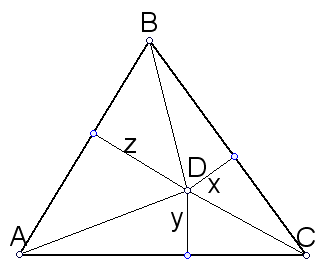 Вказівка: Нехай а – сторона трикутника АВС, x, y, z – відстані від внутрішньої точки трикутникаD до його сторін, S – площа трикутника АВС (див. рисунок). Тоді  і –  стала величина.Відповідь: доведено.Відомо, що1<x<2 та 1<y<2. Доведіть, що виконується нерівність 2xy+5>3x+3y.Вказівка:Так як 1<x<2, 1<y<2, то (х–1)(у–1)>0. Тодіxy+1>x+y. Аналогічно отримаємо, що (х–2)(у–2)>0. Тодіxy+4>2x+2y. Додавши ці дві нерівності отримаємо 2xy+5>3x+3y.Відповідь: доведено.Розв’язати в простих числах рівняння .Вказівка:  За умовою числа ,  , тому  i . Значить – непарне просте число, а  – парне просте число. Тому  . Якщо , то  – непарне просте число і  і  – не просте число. Значить  і .Відповідь:.У деякій компанії 5 хлопчиків та 6 дівчаток. Чи може статися так, що всі дівчатка знайомі з різною кількістю хлопчиків, а всі хлопчики – з однаковою кількістю дівчаток?Вказівка:Так, може. Наприклад. Розіб’ємодівчаток на три пари. Нехай перша дівчинка першої пари знайома з усіма п’ятьма хлопчиками, а друга дівчинка цієї пари не знайома з жодним хлопчиком.Перша дівчинка другої пари знайомаз чотирма хлопчиками, а друга дівчинка цієї пари знайома з п’ятим хлопчиком. Перша дівчинка третьої пари знайомаз трьома хлопчиками, а друга дівчинка цієї пари знайома з двома іншими хлопчиками. Відповідь:так.Кожне завдання оцінюється 7-ма балами					м.УжгородЧас розв’язання 4 год.Користування калькуляторами забороненоІІ етап Всеукраїнської олімпіади з математики 2023 рік10 класКвадратний тричленмає корені  та . Чи може квадратний тричленмати корені ? Відповідь обґрунтуйте.Вказівка: припустимо, що це можливо. Тоді за теоремою Вієтаітаі. Звідси отримуємо, що . Квадратний тричлен  коренів не має. Отримали протиріччя.Відповідь:не може.Нехай такі, що Доведіть, що .Вказівка: Скористаємось нерівністю між середнім арифметичним і середнім геометричним.Замітимо, що для чисельника з умовимає місце рівність, звідки отримуємо шукану нерівність. Відповідь:доведено.Доведіть, що не існує різних додатних чисел  таких, що задовольняють систему . Вказівка:Тому,  . Отримаємо, що або.Це протирічить умові, що всі числа a, b, c, d–різні. Тому різних додатних чиселa, b, c, d, які задовольняють систему, не існує.Відповідь:доведено.У квадрат вписано коло. Довести, що сума квадратів відстаней від точки кола до вершин квадрата не залежить від вибору цієї точки. Знайти цю суму.Вказівка: Нехай О – центр кола і квадрата, М – довільна точка кола, а – сторона квадрата. Тоді 2МО=а, МО – медіана в трикутниках АМС і ВМD,, . Рівності мають місце і в тому випадку,коли М належить АС або ВD.Додавши ці рівності, отримаємо, що.Відповідь:.Відбувся волейбольний турнір в одне коло. Будемо говорити, що команда А сильніша за команду В, якщо А виграла від В або є така команда С, яка виграла від В і програла при цьому команді А. Доведіть, що команда, яка виграла турнір, сильніша від усіх інших команд.Вказівка: нехай команда А – виграла турнір, В – довільна команда. Якщо команда А виграла від команди В, то вона сильніша від В. Якщо команда А програла команді В, то всі команди, в яких виграла А не можуть програти В, бо тоді В виграла б більше ігор, ніж А. Отже, серед команд, які програли А є команда С, яка виграла від В. Тобто, команда А сильніша від команди В.Відповідь: доведено.Кожне завдання оцінюється 7-ма балами					м.УжгородЧас розв’язання 4 год.Користування калькуляторами забороненоІІ етап Всеукраїнської олімпіади з математики 2023 ріккласРозв’яжіть рівняння2023x = y2+y+4, де x, y–  натуральні числа.Вказівка:Оскільки y2+y=у(у+1) – парне число, то задане рівняння не має розв’язків.Відповідь:не має розв’язків.Доведіть нерівність   ,Вказівка:потрібно скористатися двічі нерівністю трьох квадратів:.Тоді .	Відповідь: доведено.Нехай , де –просте число. Довести, що сума всіх дільників числа n, відмінних від самого n, дорівнює n.Вказівка:випишемо всі дільники числа  (де –просте число), які менші від нього самого:,Числа першого рядка і числа другого рядка утворюють геометричну прогресію. Знаходимо суми цих прогресій:   і    Отже, сума всіх дільників числа n, відмінних від самого n, дорівнює n.Відповідь:доведено.Довести, що площа опуклого чотирикутника не перевищуєдеа, b, c, d – довжини послідовних сторін чотирикутника.Вказівка:Нехай S– площа опуклого чотирикутника. Тоді, де – кут між сторонами аі b,  – кут між сторонами с і d, де – кут між сторонамиbіc,  – кут між сторонамиaі dТому Відповідь:доведено.На колі розміщено2n точок. За один хід гравцеві дозволяється з’єднати довільні дві точки відрізком, який не перетинає відрізки, проведені раніше. Програє той, хто не може зробитичерговий хід. Хто з гравців може забезпечити собі виграш? Відповідь обґрунтуйте.Вказівка:  виграє перший гравець. Першим ходом він  сполучить дві точки кола А і В відрізком так, щоб у різних півплощинах була однакова кількість точок по . Далі перший гравець повторюватиме ходи другого гравця симетрично відносно відрізка АВ.Відповідь:виграє перший гравець.Кожне завдання оцінюється 7-ма балами					м.УжгородЧас розв’язання 4 год.Користування калькуляторами заборонено